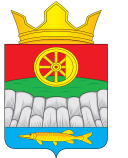 КРУТОЯРСКИЙ СЕЛЬСКИЙ  СОВЕТ ДЕПУТАТОВУЖУРСКОГО РАЙОНА  КРАСНОЯРСКОГО  КРАЯ РЕШЕНИЕ           23.09.2022                                       с. Крутояр                                          № 19-95рПоложениео системе оплаты труда работников администрации Крутоярского сельсовета, не являющихся лицами, замещающими муниципальные должности, и муниципальными служащимиНастоящее Положение устанавливает систему оплаты труда работников администрации Крутоярского сельсовета, не являющихся лицами, замещающими муниципальные должности, и муниципальными служащими (далее – работники), финансируемых за счет средств местного бюджета. 	Статья 1. Общие положенияСистема оплаты труда работников (далее –система оплаты труда ) включает в себя следующие элементы оплаты труда:оклады (должностные оклады), ставки заработной платы;выплаты компенсационного характера;выплаты стимулирующего характера. Система оплаты труда, включая размеры окладов (должностных окладов), ставок заработной платы, выплат компенсационного и стимулирующего характера, для работников устанавливается коллективными договорами, нормативными актами в соответствии с трудовым законодательством, иными нормативными актами Российской Федерации и Красноярского края, содержащими нормы трудового права, и настоящим Положением.Система оплаты труда устанавливается с учетом:а)  единого тарифно-квалификационного справочника работ и профессий рабочих;б) единого квалификационного справочника должностей руководителей,                            специалистов и служащих;в)   государственных гарантий по оплате труда;г) Положений об оплате труда работников по ведомственной принадлежности с   учетом видов экономической деятельности;д)   мнение представительного органа работников.Положение об оплате труда работников, не являющихся лицами,замещающими муниципальные должности, и муниципальными служащими, утверждаются администрацией Крутоярского сельсовета.Заработная плата работников увеличивается (индексируется) сучетом уровня потребительских цен на товары и услуги.Работникам в случаях, установленных настоящим Положением, осуществляется выплата единовременной материальной помощи.Статья 2. Оклады (должностные оклады), ставки заработной платыРазмеры окладов (должностных окладов), ставок заработной платы конкретным работникам устанавливаются главой сельсовета на основе требований к профессиональной подготовке и уровню квалификации, которые необходимы для осуществления соответствующей профессиональной деятельности, с учетом сложности и объема выполняемой работы в соответствии с размерами окладов (должностных окладов), ставок заработной платы, определенных в трудовых договорах.В трудовых договорах размеры окладов (должностных окладов), ставок заработной платы устанавливаются не ниже минимальных размеров окладов (должностных окладов), ставок заработной платы, определяемых по квалификационным уровням профессиональных квалификационных групп и отдельным должностям, не включенным в профессиональные квалификационные группы (далее – минимальные размеры окладов, ставок).Минимальные размеры окладов, ставок устанавливаются в Положениях об оплате труда.В Положениях об оплате труда могут устанавливаться должности (профессии) работников и условия, при которых размеры окладов (должностных окладов), ставок заработной платы работникам устанавливаются выше минимальных размеров окладов, ставок.           Статья 3. Выплаты компенсационного характераПорядок установления выплат компенсационного характера, их виды и размеры определяются в соответствии с трудовым законодательством и иными нормативными правовыми актами Российской Федерации и Красноярского края, содержащими нормы трудового права, и настоящим Законом.К выплатам компенсационного характера относятся: выплаты работникам, занятым на тяжелых работах, работах с вредными и (или)      опасными и иными особыми условиями труда;выплаты за работу в местностях с особыми климатическими условиями;выплаты за работу в условиях, отклоняющихся от нормальных (при выполнении работ различной квалификации, совмещении профессий (должностей), сверхурочной работе и при выполнении работ в других условиях, отклоняющихся от нормальных);выплаты за ненормированный рабочий день;надбавки за работу со сведениями, составляющими государственную тайну.Виды выплат компенсационного характера, размеры и условия их осуществления устанавливаются в Положении об оплате труда в соответствии с трудовым законодательством и иными нормативными правовыми актами Российской Федерации и Красноярского края, содержащими нормы трудового права, и настоящим Положением.В случаях, определенных законодательством Российской Федерации и Красноярского края, к заработной плате работников учреждений устанавливается районный коэффициент, процентная надбавка к заработной плате за стаж работы в районах Крайнего Севера и приравненных к ним  или надбавку за работу в местностях с особыми климатическими условиями.       Статья 4. Выплаты стимулирующего характераРаботникам в пределах утвержденного фонда оплаты труда могут устанавливаться следующие выплаты стимулирующего характера:выплаты за качество выполняемых работ;персональные выплаты;выплаты по итогам работы. Персональные выплаты устанавливаются с учетом сложности, напряженности и особого режима работы, опыта работы, в целях повышения уровня оплаты труда молодым специалистам, обеспечения заработной платы работника на уровне размера минимальной заработной платы (минимального размера оплаты труда), обеспечения региональной выплаты, установленной пунктом 3 настоящей статьи..Работникам администрации Крутоярского сельсовета,    месячная заработная плата которых при полностью отработанной норме рабочего времени и выполненной норме труда (трудовых обязанностей) ниже размера заработной платы, установленной в Красноярском крае, предоставляется региональная выплата.Региональная выплата для работника рассчитывается как разница между размером заработной платы, установленным настоящим пунктом, и месячной заработной платой конкретного работника при полностью отработанной норме рабочего времени и выполненной норме труда (трудовых обязанностей).Работникам, месячная заработная плата которых по основному месту работы при не полностью отработанной норме рабочего времени ниже размера заработной платы, установленного настоящим пунктом, исчисленного пропорционально отработанному времени, установить региональную выплату, размер которой для каждого работника определяется как разница между размером заработной платы, установленным настоящим пунктом, исчисленным пропорционально отработанному работником времени, и величиной заработной платы конкретного работника за соответствующий период времени.Для целей настоящего пункта при расчете региональной выплаты под месячной заработной платой понимается заработная плата конкретного работника с учетом доплаты до размера минимальной заработной платы, установленного в Красноярском крае.Региональная выплата включает в себя начисления по районному коэффициенту, процентной надбавке к заработной плате за стаж работы в районах Крайнего Севера и приравненных к ним местностях или надбавке за работу в местностях с особыми климатическими условиями.Размеры заработной платы для расчета региональной выплаты включают в себя начисления по районному коэффициенту, процентной надбавке к заработной плате за стаж работы в районах Крайнего Севера и приравненных к ним местностях или надбавке за работу в местностях с особыми климатическими условиями.Виды, условия, размер и порядок выплат стимулирующего характера, в том числе критерии оценки результативности и качества труда работников администрации Крутоярского сельсовета, не являющихся лицами,  замещающими муниципальные должности, и муниципальными служащими утверждаются администрацией Крутоярского сельсовета, не являющихся лицами, замещающими муниципальные  должности, и муниципальными служащими утверждаются администрацией Крутоярского сельсовета в Положении об оплате труда.Критерии оценки результативности и качества труда работников администрации Крутоярского сельсовета могут детализироваться, конкретизироваться, дополняться и уточняться в трудовых договорах и других нормативных актах, устанавливающих систему оплаты труда.Выплаты стимулирующего характера производятся по решению главы сельсовета с учетом критериев оценки результативности и качества труда работника.Критерии оценки результативности и качества труда работника не учитываются при выплате стимулирующих выплат за условия работы в сельской местности, в целях повышения уровня оплаты труда молодым специалистам, обеспечения заработной платы работника на уровне размера минимальной заработной платы (минимального размера оплаты труда), обеспечения  выплаты, установленной пунктом 3 настоящей статьи.Выплаты стимулирующего характера производятся в пределах бюджетных    ассигнований на оплату труда работников.          Статья 5. Единовременная материальная помощьРаботникам в пределах утвержденного фонда оплаты труда осуществляется выплата единовременной материальной помощи.Единовременная материальная помощь работникам оказывается по решению главы сельсовета в связи с бракосочетанием, рождением ребенка, в связи со смертью супруга (супруги) или близких родственников (детей, родителей).Размер единовременной материальной помощи не может превышать трех тысяч рублей по каждому основанию, предусмотренному пунктом 2 настоящей статьи.Выплата единовременной материальной помощи работникам производится на основании Постановления, утвержденного главой сельсовета с учетом положений настоящей статьи.Об утверждении Положения о системе оплаты труда работников администрации Крутоярского сельсоветане являющихся лицами, замещающими муниципальныедолжности, и муниципальными служащими        В соответствии со статьей  144 Трудового кодекса  Российской  Федерации, статьи 86 Бюджетного кодекса Российской  Федерации», статьи 53 Федерального закона от 06.10.2003 № 131-ФЗ «Об общих принципах организации местного самоуправления в  Российской Федерации», Уставом Крутоярского сельсовета, Законом Красноярского края от 29.10.2009 № 9-3864 «О новых системах оплаты труда работников краевых государственных бюджетных и казенных учреждений» Крутоярский сельский Совет депутатов РЕШИЛ:Утвердить Положение о системе оплаты труда работников администрации Крутоярского сельсовета, не являющихся лицами, замещающими муниципальные должности, и муниципальными служащими, согласно приложению.2. Решение Крутоярского сельского Совета депутатов от 29.04.2015 года № 43-139р  «Об утверждении Положения о новой системе оплаты труда работников  администрации Крутоярского сельсовета не являющихся лицами, замещающими муниципальные должности, и муниципальными служащими»,     признать утратившими силу.3. Настоящее решение подлежит размещению на официальном сайте администрации Крутоярского сельсовета. 4. Решение вступает в силу в день, следующий за днем его официального опубликования в газете «Крутоярские  вести».Приложение к решению Крутоярского сельского Совета депутатов от 23.09.2022 № 19-95р